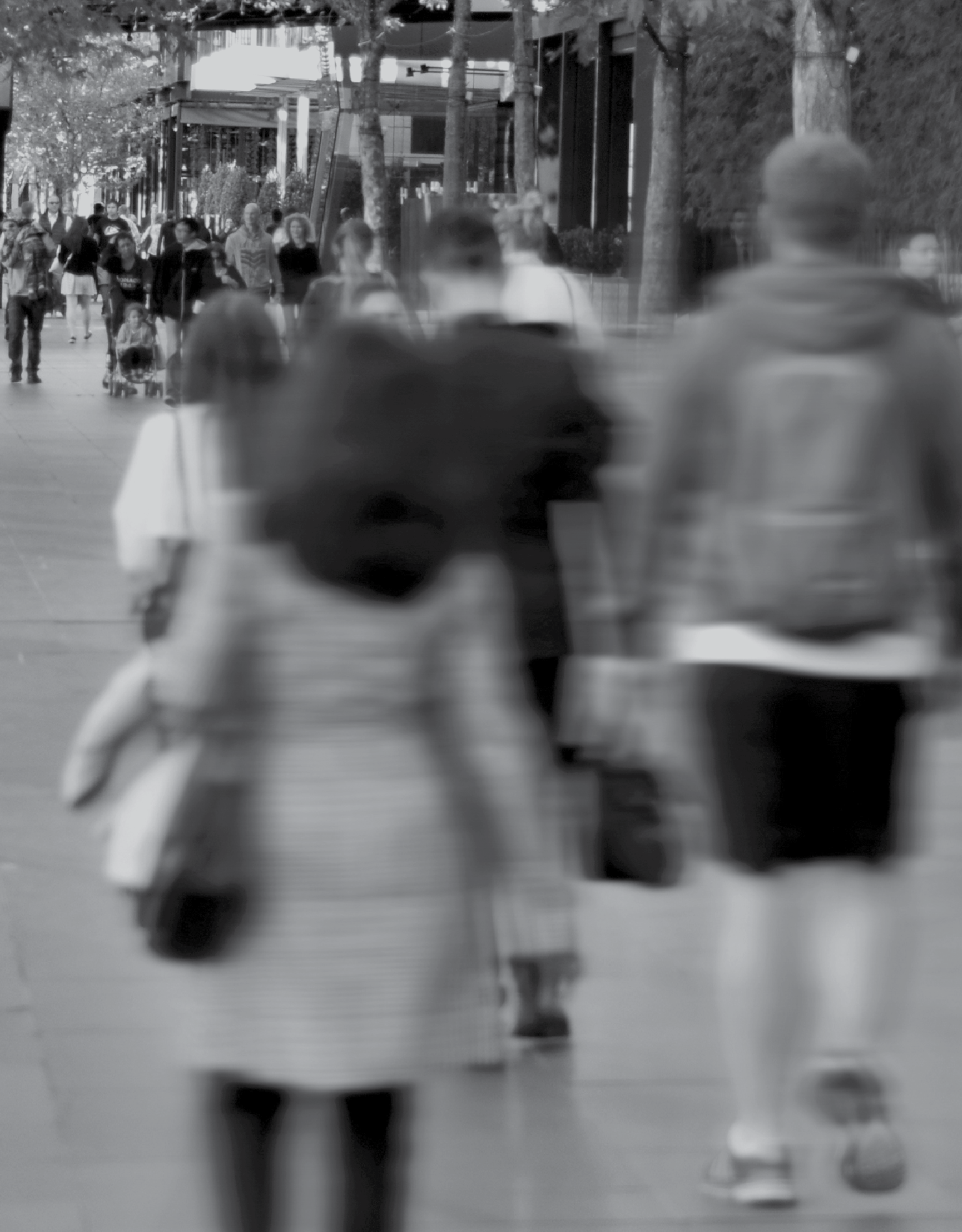 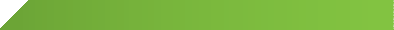 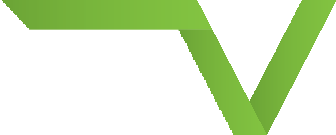 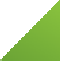 VICTORIANS’ PERCEPTIONS OF CLIMATE CHANGEREGIONAL REPORT – WIMMERA SOUTHERN MALLEE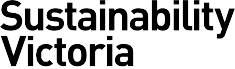 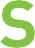 ContentsWallis Market and Social Research achieved accreditation to the International Standard ISO20252 in September 2007. The Company is committed to maintaining administrative and operational procedures which comply with these accreditation requirements and to improving its performance in all aspects of the service it delivers to its customers. Wallis is an active participant in the market research industry, with senior staff making significant contributions to the Australian Market and Social Research Society (AMSRS) and the Association of Market  and Social Research Organisations (AMSRO). As such we actively  pursue the ethical objectives of the industry.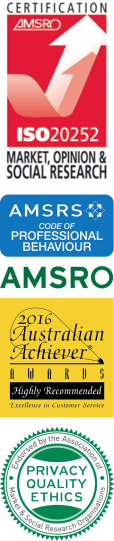 In addition to having attained the highest Industry accreditation, Wallis also participates in the Australian Achiever Awards, which recognises the customer service excellence of Australian companies. The Company has been awarded a high commendation every year since the inception of these awards in 1999.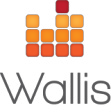 IntroductionSustainability Victoria (SV) engaged an external research provider, Wallis Market and Social Research, to conduct a state wide survey to collect baseline quantitative data on Victorian residents’ attitudes, beliefs and behaviours in relation to climate change. The results will be used by SV and other relevant Departments to inform program development and policy.This report is one of a series of reports prepared for each of nine regional groupings, which were taken from the RegionalDevelopment Victoria classification1. Each regional report provides a descriptive analysis of results for that specific region, and compares the regional results to overall state results for Victoria.MethodologyThe main survey was administered using a telephone interview methodology, with an online follow-up survey emailed to those respondents who agreed to take part in further research.A total of 3,333 Victorians aged 15 years and over took part in the telephone survey; of these, 451 also completed the follow-up online survey.Telephone interviews were conducted from 17 November to 14 December 2016, following a pilot test among a small sample of Victorians. The online survey was conducted from 19 December 2016 to 20 January 2017, during which two reminders were emailed to nonresponders.Sample DesignThe sampling frames used for the telephone survey – randomly generated telephone numbers (probability sample) plus a list of existing phone numbers (regional booster sample) – ensured the widest possible coverage of the Victorian population.The survey sample was carefully designed and controlled to enable regional analysis while providing results that can be projected to the broader population with confidence.The sample was designed to deliver a minimum of 200 interviews in each of nine regional groupings. Weighting was applied to correct for the over-sampling of regional areas, as well as demographicdifferences between the probability sample and the regional booster sample, to ensure that the total sample is representative of the Victorian population.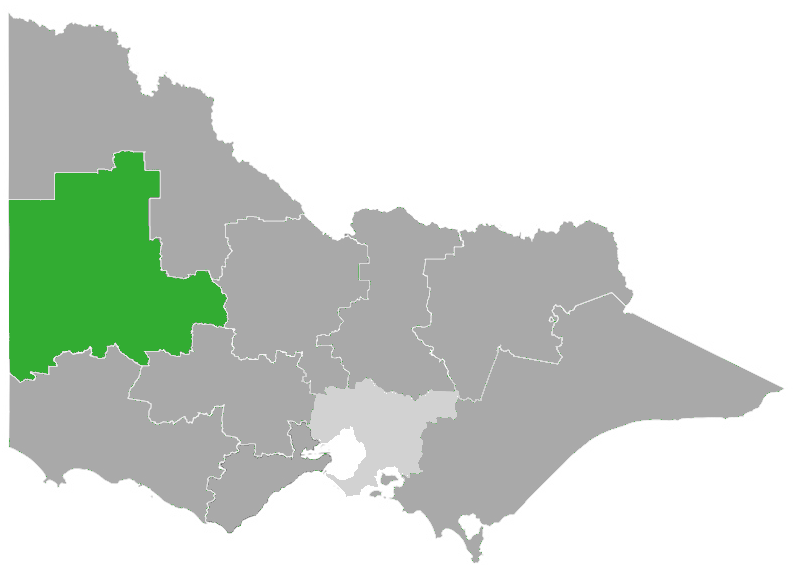 1Source:  http://www.rdv.vic.gov.au/regional-partnershipsWimmera Southern MalleeLGAs in the region:›   Hindmarsh Shire›  Horsham Rural City›  Northern Grampians Shire›  West Wimmera Shire›  Yarriambiack ShireThe table below shows the broad demographic characteristics of the survey respondents for the Wimmera Southern Mallee region, showing the unweighted and weighted distributions.FIGURE 1: SAMPLE DISTRIBUTIONKey findings in Wimmera Southern Mallee at a glanceClimate change is happening and requires action87%say climate change exists and humans are contributing to it;63%agree that climate change is an issue that requires urgent action now71%believe their actions can help reduce the impact of climate change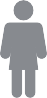 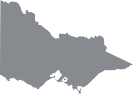 Residents are willing to take action68%56%are willing to take action on climate changeprefer to buy from businesses that show they are acting on climate changeWimmera Southern Mallee residents have observed the impacts of climate change and are concerned about future impacts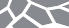 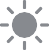 80% concerned Water  shortages & drought32% concerned Coastal erosion &  changes  to sea level78% concernedCrop failures or declinesin agriculture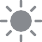 59% concernedHeatwaves84% concernedSevere bushfires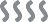 39% concernedAir pollution52% concernedSevere storms & floodsWimmera Southern Mallee is supportive of renewable energy80%would support wind turbines in their local area86%44%would support solar panels in their local areainterested in taking part in community renewable energy projectsDetailed findingsPriority of climate changeWhen prompted, climate change ranked sixth on a list of issues of importance in Victoria; with three in ten Victorians (30%) nominating climate change as one of the top three most important issues facing the state today. Overall, younger people ranked climate change higher; the issue ranks fifth among Victorians aged 18-24 (41% mentioned climate change as a top three priority), and climbs to second spot behind education among Victorians aged 15-17, (56% mentioned climate change as a top three priority).As seen in Figure 2 below, those in Greater Melbourne are more likely to mention climate change in the top three (32%), while those in Wimmera Southern Mallee are less likely to do so (22%) compared to the rest of Victoria.Healthcare, education and roads and transport are the top three issues for those in Wimmera Southern Mallee. In contrast to the regional average, Wimmera Southern Mallee ranked the cost of living and housing much lower on the scale of importance (36% compared to 51%).FIGURE 2: TOP 3 PRIORITY MENTIONS BY LOCATION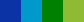 Source: A1a/b/c.Base: Total sample (VIC: n=3,333 | GM: n=1,424 | Reg VIC n=1,909 | Wimmera Southern Malle n=213)To avoid influencing responses to this question the survey topic was introduced as “an important issue facing Victorians” and did not mention that climate change was the focus of the survey until after this question.In other national and international surveys on this topic, climate change consistently ranks below the more day to day and ‘hip pocket’ issues such as healthcare and the cost of living. However, despite low relative ranking of priority, results throughout this report show that climate change is recognised by the majority of Victorians as a serious issue that requires action from all sectors including government, business and individuals.Causation  of climate changeThe clear majority of Victorians (91%) accept some level of human causality for climate change:› 3% think climate change is ‘entirely caused by natural processes’, and› 4% of Victorians hold the opinion that ‘there is no such thing as climate change’.Figure 3 below compares the results for Wimmera Southern Mallee with Victoria overall, Greater Melbourne, and Regional Victoria. While the figures show a small amount of variation, there were no statistically significant differences in acceptance of human causation or scepticism on the basis of location.FIGURE 3: OPINIONS ABOUT CLIMATE CHANGE  CAUSALITYSource: A2Base: Total sample (VIC: n=3,333 | GM: n=1,424 | Reg VIC n=1,909 | Wimmera Southern Malle n=213)Level  of concernAlmost four in five Victorians (78%) stated some level of concern about climate change. There were several variations among the demographic subgroups, with levels of concern being higher among:› younger age groups (82% among those aged under 40)›  females (81%)› residents of Greater Melbourne (81%)› those with a university degree (39% are ‘very concerned’ compared to 27% average).Figure 4 below compares the results for Wimmera Southern Mallee with Victoria overall, Greater Melbourne and Regional Victoria. Results indicate that concern about climate change is lower in Wimmera Southern Mallee (64%) compared to both the Regional (71%) and State averages (78%), but still represents two-thirds of respondents.FIGURE 4: CONCERN ABOUT CLIMATE CHANGESource: B2Base: Total sampleReasons for concernWhen asked to explain what they were concerned about in relation to climate change, the most commonly stated responses included:›  The impact on future generationsVictoria, 76%; Wimmera Southern Mallee, 52%,›  The state of the planetVictoria, 48%; Wimmera Southern Mallee, 45%,›  The impact on health / quality of lifeVictoria, 38%; Wimmera Southern Mallee, 37%.Need for action nowFour out of five Victorians (78%) agree that ‘climate change is an issue that requires urgent action now’. As might be expected, the level of agreement with this statement was higher among those who stated a high level of concern about climate change (96% agreement among those ‘very’ or ‘quite’ concerned).As seen in Figure 5 agreement with this statement was higher in Greater Melbourne (80%) than in Regional Victoria (72% average). The level of agreement in Wimmera Southern Mallee (63%) was lower than the State and Regional average.FIGURE 5: AGREEMENT THAT CLIMATE CHANGE IS AN ISSUE THAT REQUIRES URGENT ACTION NOWSource: D4e | Base: All who believe in some human causation of climate changeWillingness to actThe majority of Victorians (80%) are at least somewhat willing to take action to tackle climate change with a third (33%) stating they are “very willing”.Willingness to act on climate change showed a very similar pattern to concern about climate change in terms of demographic variations; it is higher among the younger age groups (88% among those aged under 25, and 83% among those aged 25-49), and slightly higher among females (83% compared to 77% of males).Figure 6 below compares the results for Wimmera Southern Mallee with Victoria overall, Greater Melbourne and Regional Victoria. Willingness to act on climate change was lower in Wimmera Southern Mallee than both the state and regional average.FIGURE 6: WILLINGNESS TO ACT ON CLIMATE CHANGESource: A3 | Base: All who believe in some human causation of climate changeMotivators for actionReasons for willingness to act included the desire to protect the environment for future generations, and /or to do their part to ensure the health of the planet.Barriers  to actionReasons for not being willing to act were mostly related to denial that humans are causing climate change, or the attitude that there is nothing they can do about it personally, or lack of knowledge about what they can do.EngagementEngagement with the topic of climate change is reasonably high across Victoria, with three-quarters of respondents (74%) stating some level of interest in news items, documentaries or other types of information about climate change.The Figure below compares results across the various locations and shows that engagement is significantly lower in Wimmera Southern Mallee, 58%.FIGURE 7: INTEREST IN INFORMATION ABOUT CLIMATE CHANGESource: B1 | Base: Total sampleWillingness to act - other measuresWillingness to act is strongly related to self-efficacy, that is, the belief that there are meaningful things one can do to reduce the impact of climate change. Analysis revealed that the more concerned someone is about climate change, and the more they believe they can make an impact, the more likely they are to state a willingness to take action on climate change.The Figures below show the results from two measures; self-efficacy and feeling positive about being part of a community-wide movement to help tackle climate change. The results are shown for Wimmera Southern Mallee along with Victoria overall, Greater Melbourne, and the average for Regional Victoria.Self-efficacy is consistently high across Victoria, whereas feeling positive about being part of community-wide action on climate change varies in a similar pattern to concern about climate change; higher in Greater Melbourne (74%) and lower in Regional Victoria (63%). Wimmera Southern Mallee had lower scores on both these measures.FIGURE 8: SELF-EFFICACY	FIGURE 9: FEELING POSITIVE ABOUT BEING PART OF COMMUNITY ACTIONPledge to TAKE2Although awareness of the TAKE2 program was relatively low, the results regarding likelihood of making a pledge indicate potential for a good level of support for the program, with 67% of Victorians saying they are very or somewhat likely to pledge to TAKE2.This proportion appears lower for the Wimmera Southern Mallee region, but the difference is not statistically significant.FIGURE 10: LIKELIHOOD OF MAKING A PLEDGE TO TAKE2Source: C10a | Base: Module 3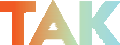 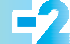 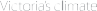 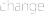 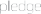 Victoria is joining other leading states and regions around the world in committing to do our part to reduce emissions in line with international community’s 2015 agreement in Paris. TAKE2 is Victoria’s collective climate change pledge initiative to reach net zero emissions by 2050, and keep the global temperature rise to under 2 degrees. Businesses, community groups, local governments, schools and individuals can participate. Sustainability Victoria is the lead agency for voluntary pledges to take action on climate change. For more information on the TAKE2 program andhow to get involved, please visit the website.Impacts  of climate changeAll survey respondents were asked to state if they have noticed any change in the occurrence of extreme weather and/or environmental events in Victoria over the past 10 years, and if so, whether or not they think that climate change is influencing these changes.For the most part, the majority perceive that there has been an increase in each event. Among those who have noticed an increase in these extreme weather and/or environmental events, the vast majority linked these events to climate change.Figure 11 below compares findings for the Wimmera Southern Mallee to the state average. Those in the Mallee region were most likely to say they have observed an increase in water shortage and drought (67%); severe bushfires (63%) and severe storms and floods (65%).Figure 12 shows that those in the Wimmera Southern Mallee region were less likely than others to say that climate change is influencing the increasing occurrence of drought, severe storms and floods, crop failures and bushfires; – however, around half or more still held the opinion that this was the case.FIGURE 11: OBSERVATIONS OF THE IMPACTS OF CLIMATE CHANGEFIGURE 12: IS CLIMATE CHANGE INFLUENCING?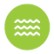 Source: B5/B6 | Base: Total sampleConcern about the impactsFor each of the extreme weather and/or environmental events, all respondents were asked to state how concerned they are about each one directly affecting their local area in the foreseeable future. As shown in the Table below, levels of concern are quite high across the board, with water shortage and declining agriculture topping the list.The Chart below compares the results for Wimmera Southern Mallee with Victoria overall, Greater Melbourne and Regional Victoria.Results indicate that people in Regional Victoria are more likely than those in Greater Melbourne to be concerned about the impacts of:› severe bushfires, 84% compared to 62%;›  crop failures/declining agriculture, 79% compared to 68%; and,›  water shortage /drought, 79% compared to 70%.For people in Wimmera Southern Mallee, concern about severe bushfires (84%) is highest, followed by water shortage and drought (80%) and crop failures/declining agriculture (78%).Their concern about air pollution and coastal erosion is lower than the state average with fewer than two in five saying they are concerned about the future impact of these eventsFIGURE 13: PROPORTION WHO ARE CONCERNED ABOUT EACH ENVIRONMENTAL EVENTSource: B5/B6 | Base: Total sampleLeadership and responsibilityThe Victorian community believes that government, individuals, and business and industry should all be taking action on climate change. Figure 14 shows, for each entity, the proportion of people who believe it should “lead action” or “contribute to action” on climate change, and compares results for Wimmera Southern Mallee to the state average.› 93% of Victorians believe the State Government should be acting on climate change – either in a leadership role or as a contributor- the figure was lower in Wimmera Southern Mallee, but still substantial at 85%.› Figure 15 (opposite) shows that 22% think the Victorian Government is doing "the right amount" but the majority (61%) think the State Government should be doing more; the results for Wimmera Southern Mallee were slightly lower but did not differ significantly to the average.FIGURE 14: LEADERSHIP ON CLIMATE CHANGESource: C1 | Base: Module 3 (VIC: n=1,000 | Wimmera Southern Mallee n=67) | results exclude DK/REFState Government actionFIGURE 15: SHOULD THE STATE GOVERNMENT BE DOING MORE?Source: C3 | Base: Module2Government climate change targetsSupport for the Victoria's emissions and renewable energy targets is high – both targets are strongly supported. The Chart below compares the results for Wimmera Southern Mallee with the state average; awareness and support in Wimmera Southern Mallee is similar to the state average.FIGURE 16: AWARENESS OF AND SUPPORT FOR VICTORIAN GOVERNMENT TARGETSSource: C4a/C4b/C5a/C6a | Base: Module 2Reasons for supporting the targets:›  "I think this is an opportunity to change our economy to move away from fossil fuels and be innovative."› "I think even if the human population is only partly responsible for increasing greenhouse gases, with more people it'll get worse, so we should be trying to reduce things."›  "Because we need to make the change to the way we make energy and it needs to be sustainable."› "It needs to be done as the population is increasing over time. So we need to be able to produce food and have clean air."Support for renewable energyAs shown in Figure 17 below, levels of support for the renewable energy targets is consistently high across the state. The graph also shows each region's levels of concern about climate and indicates that high levels of support for renewable energy is not necessarily dependent on high levels of concern.For Wimmera Southern Mallee, both measures (concern about climate change and support for the targets) are lower but not significantly different to the state average.FIGURE 17: CONCERN ABOUT CLIMATE CHANGE AND SUPPORT FOR RENEWABLE ENERGY TARGETSSource: B2/C6a | Base: Total sample (B2) / Module 2 (C6a)As well as supporting the targets, the majority of Victorians are supportive of renewable energy infrastructure in their local area with 75% saying they would support wind turbines in their local area, and 89% saying they would support solar panels in their local area, providing access to renewable energy.Figure 18 shows the levels of support for both sources of renewable energy, for Victoria overall, Greater Melbourne, regional Victoria, and each regional grouping. Interestingly, support for wind turbines is higher in Wimmera Southern Mallee compared to other locations (although this difference not statistically significantly). Support for solar panels in on par with the state average.FIGURE 18: SUPPORT FOR WIND TURBINES AND SOLAR PANELSSource: D4d | Base: Module 1 (wind turbines) Module 2 (solar panels)Everyday behavioursThe majority of Victorians are already taking positive action to reduce energy use. The Charts below show the everyday actions that people can do now but may need some encouragement to do. Actions that most people said they always do included buying energy efficient appliances, 51%, and limit the amount of food thrown out, 50%.The Charts compare the results for Wimmera Southern Mallee with the State average and other regions; red squares indicate a significantly lower proportion, and blue squares indicate a significantly higher proportion compared to other regions.FIGURE 19: TAKE-UP OF EVERYDAY BEHAVIOURSActively reduce car use	Actively limit energy used to heat and cool the home%	6	6Victoria	Regional VIC	WSM%Victoria	Regional VIC	WSMChoose to buy energy efficient household appliances%	3Victoria	Regional VIC	WSMLimit the amount of food thrown out%	5	6Victoria	Regional VIC	WSMEncourage others to adopt pro climate change behaviours%Victoria	Regional VIC	WSMBuy any household energy from a green supplier%Victoria	Regional VIC	WSMSource: D1a/b/c/d/e/f | Base: Total sampleMotivations and barriers for everyday behavioursThe most commonly stated motivations for undertaking everyday basic included cost, convenience, and comfort. Concern for the environment was a reasonably strong motivator, but not the highest.A selection of comments from those in the Wimmera Southern Mallee region is shown below.Advanced actionsTo better understand the actions that Sustainability Victoria might support in the future, it is important to gauge the level of interest (framed within a five year period) in a selection of 'advanced' behaviours. They are considered ‘advanced’ because they have high upfront costs and require a level of planning by those who wish to adopt them.Respondents were presented with the five advanced behaviours shown below, and asked to state their level of interest in each one; the level of interest in taking up these actions within the next 5 years was high. The Figure below shows the proportion who are 'very' or 'somewhat' interested in each action, for Victoria overall, Greater Melbourne, regional average and the Wimmera Southern Mallee Region. Notable findings include:› Wimmera Southern Mallee respondents are less interested in purchasing 100% green power (48% compared to 76% state average);› They are also less interested in generating their own household energy and feeding excess back into the grid (50% compared to 74% average);›  Interest in other actions was also lower however differences were not statistically significant.FIGURE 20: INTEREST IN ADVANCED  BEHAVIOURSSource: D3a/b/c/d/e.Base: Module 1 and accept some human causation | Results exclude “already doing this”How the Victorian Government can support individualsSurvey respondents were asked to comment on what they think the State Government could do to support individual action on climate change, with 62% being able to think of suggestions. The comments were coded into themes as shown in the Table below. Across Victoria, the majority of comments related to education (providing information on what people can do to tackle climate change), providing incentives and/or subsidising solar and other renewable energy sources, and providing funding for community programs.FIGURE 21: SUGGESTIONS FOR HOW THE VICTORIAN GOVERNMENT CAN SUPPORT INDIVIDUAL ACTIONSource: F4 | Base: Module 3Further informationFor more information contact Sustainability Victoria info@sustainability.vic.gov.auSustainability Victoria Level 28, Urban Workshop,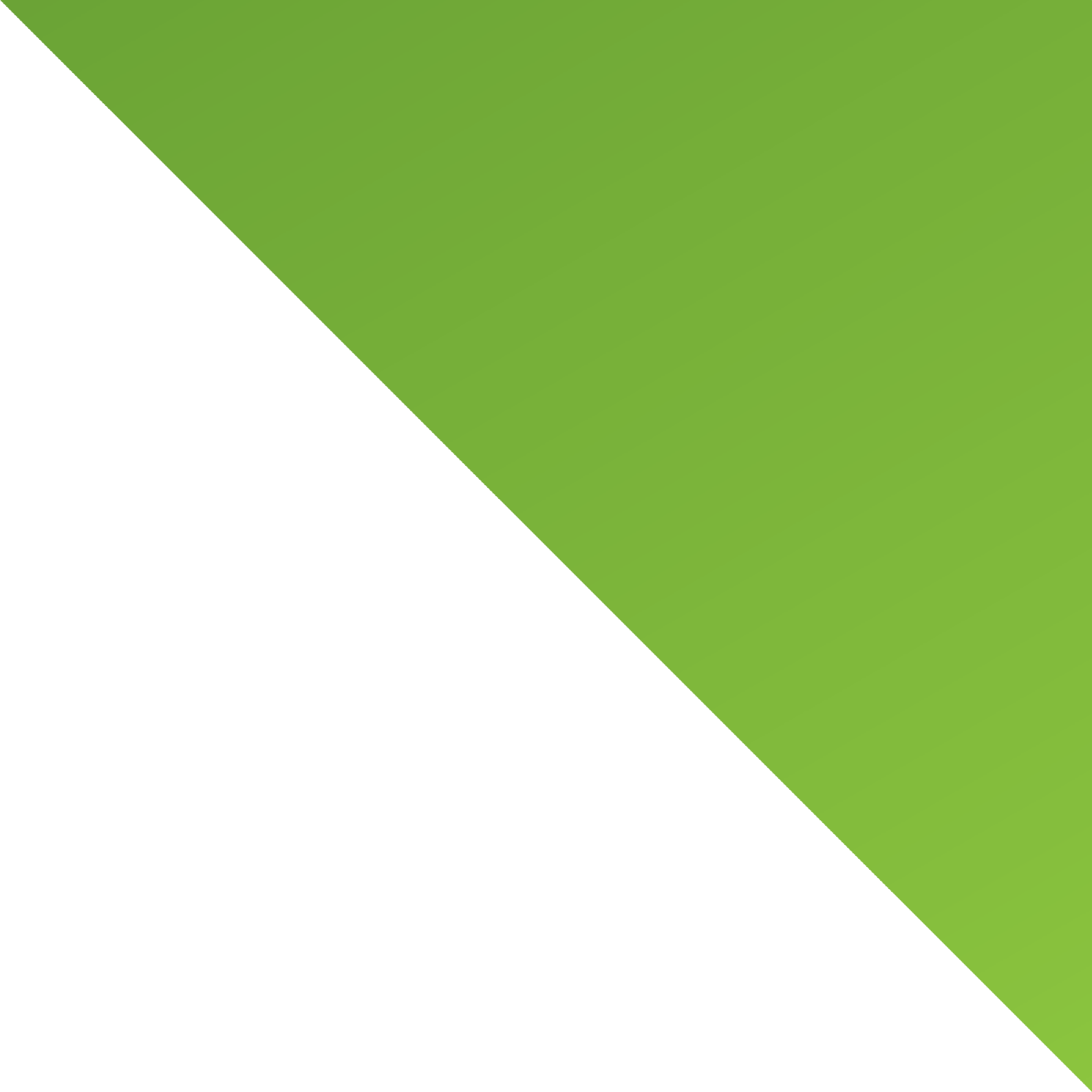 50 Lonsdale Street, Melbourne VIC 3000Phone (03) 8626 8700sustainability.vic.gov.auPublished by Sustainability Victoria.Summary of key findings – Climate Change Social Research© Sustainability Victoria, September 2017 ENG075Victorian Perceptions of Climate Change (excluding all trade marks and logos) is licensed under a Creative Commons Attribution 4.0 Australia licence. In essence, you are free to copy, distribute and adapt the work, as long as you attribute the work and abide by the other licence terms. Go tohttp://creativecommons.org/licenses/by/4.0/ to view a copy of this licence.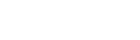 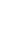 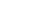 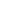 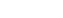 Unweighted n=210%Weighted n=210%GENDERMaleFemale46544951AGEUnder 4040-6465 and over134938324325EDUCATIONUniversity Degree or higherTAFE/Technical/ VocationalCompleted high schoolDid not complete high schoolStill at school27281926093525301COUNTRY OF BIRTHAustraliaElsewhere9289465151NET:ScepticismNET: Some humancausation7%91%12121234343438383838773427%91%7%91%6%92%13131336363636363636773426%92%6%92%8%90%99292929434343439994428%90%8%90%10%87%519191951515151121212566310%87%310%87%78	807278	807278	807278	807278	807278	807278	807278	807278	80724446444639636363444639274446392744463927343534363435343680	81	776880	81	776880	81	776880	81	776880	81	776880	81	776880	81	776880	81	776880	81	7768333529333529183335291846464850464648504646485074	7674	7674	7674	7674	7674	7674	7674	7674	76696969696969696969292929292658585829292618464726184647424046474240Source: D4g | Base: Module 2Source: D4b | Base: All who believe in some human causation67	68	675867	68	675867	68	675867	68	675867	68	675867	68	675867	68	675867	68	675867	68	675827292127292110272945484139454841394548Noticed any changes in the occurrence of…MOREMORELESSLESSNO CHANGENO CHANGEDON'T KNOWDON'T KNOWNoticed any changes in the occurrence of…VIC%WSM%VIC%WSM%VIC%WSM%VIC%WSM%  Severe bushfires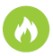 616343293460  Severe storms and floods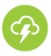 585543304182  Air pollution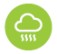 554868313995Coastal erosion and changes to sea levels52414621282226  Crop failures or declining agriculture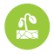 5054892028229  Heatwaves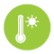 4945117324672 Water shortage and drought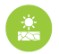 47671511291993Climate change is influencing the observed increase in this?YESYESClimate change is influencing the observed increase in this?VIC%WSM%  Heatwaves9080Coastal erosion and changes to sea levels8980 Water shortage and drought8461  Severe storms and floods8361  Crop failures or declining agriculture8266  Severe bushfires7149VictoriaGreater MelbourneRegional VICWimmeraSouthern Mallee%%%%WimmeraSouthern Mallee%Water shortage  and drought72707980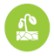 Crop  failures  or declining agriculture71687978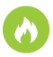 Severe bushfires68628484Air pollution68725739Heatwaves67676659Severe storms  and floods65646852Coastal erosion and changes  to  sea levels51534532› Approximately one-quarter, 24%, of Victorians were aware of the net zero greenhouse gas emissions by 2050 target, and 13% were vaguely aware that a target has been set.›   78% of Victorians support this target.› Support for the target is stronger among younger Victorians; 88% of those aged 25-39 years.› The results for Wimmera Southern Mallee were similar to the state average.› Approximately one-quarter, 24% of Victorians were aware of the renewable energy targets, and a further 19% were vaguely aware that targets were set.› 84% of Victorians support these targets› Support for the targets was stronger among 25-39 year age group, 93%.› The results for Wimmera Southern Mallee were similar to the state average.MotivationsBarriersActively reduce car use"Health is number one and convenience as much as anything else.""The only public transport we have in the town is a bus that takes you to Melbourne, Bendigo or Ballarat."Actively limit energy to heat and cool the home"It's probably the way I've been brought up. We've never been big spenders and we pay attention to what we do and don't use.""Because my wife tends to dial up whatever temperature she wants for the heater and air conditioner."Choose to buy energy efficient household appliances"Only because it keeps my bills down and not using as much energy as you should.""Because I buy what I want and what I think is usable."Limit the amount of food thrown out"We can't afford it and it's wasteful. We've always been in a situation where we didn't have a lot of money, and couldn't waste food. So we have to plan, everything is used.""Because we eat all our food, as we've got three kids."Encourage others to adopt pro climate change behaviours"For their own sake and for the sake of our future generations. And, I guess, for the sake of climate change.""It's their own business what they do, I'm not forcing my opinions on others."Buy any household energy from green supplier"We have solar panels and they build up a sizeable credit and over the winter we use a bit of that.""I wanted to change to save money, but other companies don't offer it."Suggestions for how to support individual actionALL VIC(n=523)%Education / promotion of climate change issues30Support / promote / subsidise solar power23Support / promote renewable energy18Reduce waste and pollution16Provide funding / financial incentives13Improved public transport / cycle tracks9Increase legislation / regulation of business and industry4Better recycling / waste reduction3More schemes such as the Green Energy Lighting scheme3Support / promote green cars3Reduce / ban plastic bags2Plant more trees / re-vegetation1Other10